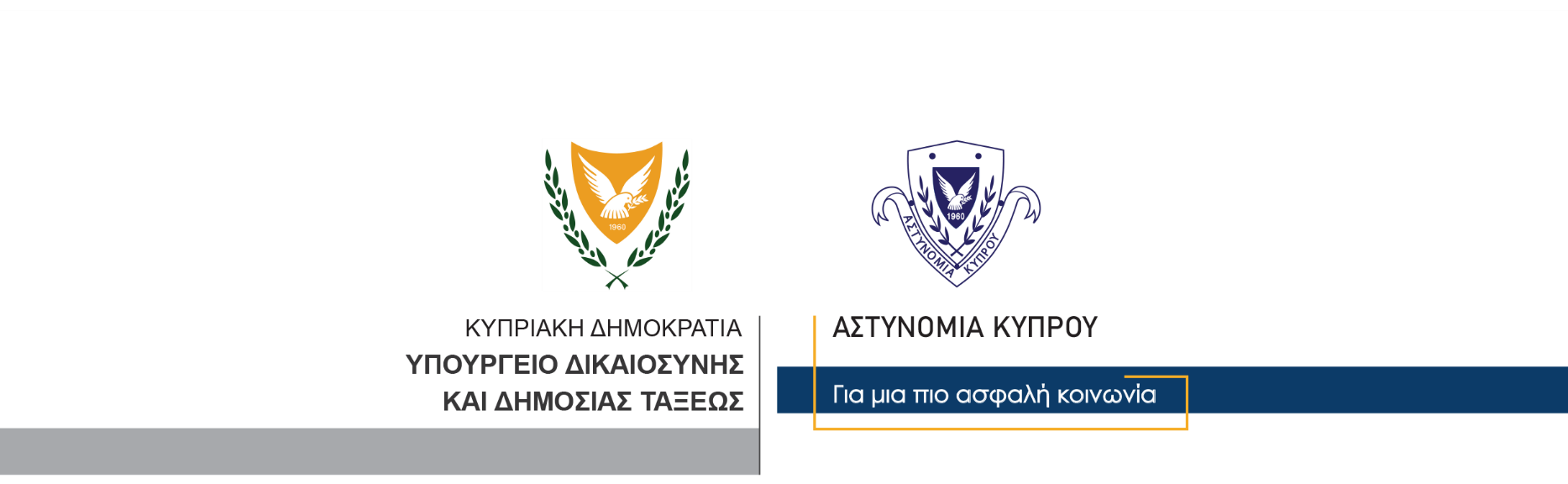 6 Δεκεμβρίου, 2023  Δελτίο Τύπου 3Εντοπισμός πέντε προσώπων να επιδίδονται σε κυβείαΜέλη του ΟΠΕ Λευκωσίας εντόπισαν χθες το απόγευμα σε υποστατικό, πέντε πρόσωπα να επιδίδονται σε κυβεία. Από το σημείο παραλήφθηκαν και κρατήθηκαν ως τεκμήρια  τραπουλόχαρτα, φίσιες καθώς και χρηματικό ποσό. Όλα τα πιο πάνω πρόσωπα, κατηγορήθηκαν γραπτώς για να κλητευθούν ενώπιον δικαστηρίου. Γραπτώς κατηγορήθηκε επίσης ο υπεύθυνος του υποστατικού επειδή επέτρεψε την διεξαγωγή κυβείας. Ο Αστυνομικός Σταθμός Στροβόλου συνεχίζει τις εξετάσεις. 		    Κλάδος ΕπικοινωνίαςΥποδιεύθυνση Επικοινωνίας Δημοσίων Σχέσεων & Κοινωνικής Ευθύνης